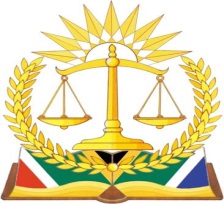 IN THE HIGH COURT OF SOUTH AFRICA(NORTH WEST DIVISION, MAFIKENG)		            Held at MMABATHO on this the 02 MARCH 2023            BEFORE the Honourable JP HENDRICKS COURT FMOTION ROLL1.	JOUBERT PIETER DANIEL 						M43/23	 EX-PARTE 2.	MAJA JOHANNA PHELADI 						M488/22	EX-PARTE 3.	JANSE VAN RENSBURG A.J.J						M418/22	 EX-PARTE4.	 MOKALENG GRACE DIKELEDI 					M21/2023	 EX-PARTE 5.	GROENEWALD SONNE-MARI 						 M377/22          EX-PARTE 						TO BE POSTPONED 6.	VILJOEN STEPANUS MARTHINUS 					 M796/22	 EX-PARTE 7.	DE BEER WERNER 							 M399/22	 EX-PARTE 8.	KRUGER JACOBUS DANIEL JOACHIM 				M50/23	 EX-PARTE 9.	DUWAYNE VAN RENSBURG 						M633/22	 EX-PARTE 					TO BE POSTPONED 10.	MOTWELL PLANT HIRE LTD  		 				M611/22 			Vs					EUGENE OBERHOLZER   11.	PULENG ROSINA MOLOTO 	 					M594/22			Vs	CITY COUNCIL OF TLHOKWE  12.	SASOL OIL LTD 		 			 			M517/21				Vs				THE COMMISSIONER FOR THE SA REVENUE SERVICE    13.     BRIDGING ADVANCES LTD 				 		M622/22				Vs						 JACOBA HESTER BOTHMA 14.	 BRIDGE TAXI FINANCE NO 06 LTD 				M74/23			Vs	 SEFAKWANE DINKWETSE JOHANNA15.	 MMUSI MILLICENT KEGOMODITSWE MOTLAMME 		M649/19			Vs	 THE MINISTER OF HOME AFFAIRS 16.	 ENGELBRECHT JOHANNES CORNELIUS 			 M41/22			Vs	REMAINING UNLAWFUL OCCUPIERS OF 207 PRESIDENT 	 MBEKI DRIVE RUSTENBURG 		17.	 TLAKE SELLO PATRICK 						M586/22			Vs	  TLAKE MOIPONE MAUREEN 18.	ODCS LTD 									M59/23		Vs	STEYN TINUS LOUW & ANO19.	GRIEKWALAND WES KOPORATIEF BEPERK 			M95/23			Vs	 HELENA THEONETTA VILJOEN 20.	 DIHELE MOTSHEGWA JOSEPHINE 		      CIV APP RC05/21			Vs	 LEKOMA JACOB DIHELE  21.	NEDBANK LTD 				 				1244/21			Vs					 	 PHAKU TUMELO MODISE  22.	LALINGWE RANCH CC							KP103/18			Vs					 AURICO GOLD RECLAMATION LTD 23.	 FIRSTRAND BANK LTD 		 				210/20			Vs	 JACOBUS JOHN BEN & ANO  24.	 NEBUCHADNEZZAR HOLDINGS LTD & T/A PRIMA FUEL 	1594/21			Vs	  SHARMA PETROLEUM CC 25.	FFS FINANCE SA LTD 	 						1654/22			Vs	 PHOLANI OMPHILE GAMA  26.	FIRSTRAND BANK LTD T/A WESBANK 				2414/22			Vs	KEALEBOGA TELAH TANKE 27.	WILLEM HERMANUS SWANEPOEL & ANO				1638/22			Vs	  KABELO EPHRAIM MAMPO   28.	 FIRSTRAND BANK LTD T/A INSPECTACAR FINANCE 		1848/22			Vs	  ZABAKHONA JOHANNES KLOU  29.	 FIRSTRAND BANK LTD T/A WESBANK 				1881/22			Vs	  ALEXANDER JOHN SMITH  30.	TOYOTA FINANCIAL SERVICES LTD 				 1911/22			Vs	SEPEYIYE JOSPHAT GAPARA 31.	NEDBANK LTD 			 					2235/22 			Vs	  MALESA ALBERT LEKALA 32.	 FFS FINANCE SA LTD 			 				2304/22			Vs	 NGANI NDIKOLO 33.	 FFS FINANCE SA LTD 	 						2675/22			Vs	 MPOGO THAPELO SOLOMON  34.	THE STANDARD BANK OF SA LTD  					2315/22			Vs 	GLADYS MASABATA RAMOKGADI  35.	THE STANDARD BANK OF SA LTD 					1872/22			Vs					DAVID DICHABA SEGONE   36.	ABSA BANK LTD 		 						2471/22			Vs	JOEL SENTSHEKISENG TLHAPI 37.	ABSA BANK LTD  								2219/22			Vs				 	STEPHANUS JAHANNES SCHUTTE   38.	ABSA BANK LTD  		 						2472/22			Vs	THABISO ADVICE LETSAPA  39.	ZUNAIBA INVESTMENT 						2077/21			Vs	RENEKHUMO DEVELOPER LTD   40.	 STANDARD BANK OF SA 						1142/21			Vs	   JOSE MANUEL GOMES & ANO41.	NEDBANK LTD 			 					856/22			Vs	TEBOGO SHADRACK MOHITLHI & ANO   42.	SB GUARANTEE COMPANY PROPRIETARY 		          141/21		Vs 	IZAK JACOB JOUBERT     43.	AUDITOR-GENERAL OF SA 	 					1935/22			Vs	THE MUNICIPAL MANAGER OF THE DITSOBOTLA LOCAL 	 MUNICIPALITY   44.	THE STANDARD BANK OF SA 					1639/22			Vs	JACQUES DE BRUYN   45.	ABSA BANK LTD 				 				1272/21			Vs	JAKOBUS PAULUS VENTER   46.	NEDBANK LTD 				 				1643/21			Vs				TO BE POSTPONED 	JACKET BAKI PHOI  47.	THE STANDARD BANK OF SA  					1927/22			Vs				TO BE POSTPONED	DREAMFINDERS TRADING & PROJECT 269 CC  48.	FFS FINANCE SA LTD 	  						2161/22			Vs	GREYHORN ENGINEERING LTD   49.	NEDBANK LTD 								1040/19			Vs	MORNE HATTINGH  50.	 TSHEPINYANA FRANCE MAFORA 					 1720/21			Vs					TO BE REMOVED 	  MINIISTER OF POLICE 51.	 MBIPHA MTHUTHUZELI & ANO 					1789/21			Vs	 MINISTER OF POLICE 52.	LESEGO EGNITIOUS PITSO 						1181/22			Vs	 MINISTER OF POLICE & NDPP 53.	SCHOEMAN JANNIE 							730/21			Vs	 MINISTER POLICE 54.	M.E Vs K LEKATE 							DIV199/2155.	NEDBANK LTD 								1034/21		Vs	 BOOYSEN KAGISO BETHEL 56.	ABSA BANK LTD 					 			1321/22			Vs	 TRICOR PROJECT LTD & ANO  57.	DA SILVA GILBERTO BRAZAO					1774/21			Vs				TO BE POSTPONED 	  FATIMA BRAZAO DA SILVA & 2 OTHERS 58.	THE STANDARD BANK OF SA LTD 					2194/21			Vs	 MODIKELO MPHO JAMES 59.	THE STANDARD BANK OF SA 					2289/22			Vs	 MOLOBENG MINING LABOUR HIRE & PROJECTS SA 60.	BMW FINANCIAL SERVICE SA 					1238/22			Vs	 BOADIA KEEDITSE MAVIS 61.	NEDBANK LTD 								 536/22			Vs	 NOMVULA DORAH MAGAMA 62.	NEDBANK LTD 								 850/22		Vs	 LEBOGANG JONATHAN MODISE 63.	FNB T/A FNB HOME LOANS OF SA 					 3369/19			Vs				TO BE POSTPOND 	 NTOMBIZODWA ATHLET SHWABANE 64.	THE STANDARD BANK OF SA 					  2806/22			Vs	  MISS ZUBAIDA AHMAD 65.	NEDBANK LTD 								  456/21			Vs				TO BE POSTPONED 	 KEBONA KGOPISO MOKGATLHE 66.	NEDBANK LTD 								 537/22			Vs	 MALUSI MTHOKOZISI DUBE 67.	NEDBANK LTD 								1615/19		Vs	 LOPANG NEL BALIBI 68.	NEDBANK LTD 								 2233/22		Vs	 MAN MOROKO ALOCIOUS NTHUSANG TRADING 69.	ELIAS MOKGETHI MONAISA 						485/22			Vs	 MINISTER OF POLICE 70.	NEDBANK LTD 								512/22		Vs 	 NKOPANE PRECIOUS TAABE 71.	THE STANDARD BANK OF SA LTD 					2618/22			Vs	 VAN WYK CATHARINE KGOMOTSO 72.	MOLOSANKWE THATAONE JEREMIAH 				1402/21			Vs		  MINISTER OF POLICE 73.	SEPTEMBER MOATLHODI PETRUS 					 1446/21				Vs	 MINISTER OF POLICE 74.	ABSA BANK LTD 								1430/22			Vs	 WYLLIE SOLLY WILLIAMS & ANO 	 75.	 MFALATSANE PRISCILLA LUKA & ANO 				M117/21			Vs				TO BE POSTPONED 	  THE MASTER OF THE HIGH COURT MAFIKENG 76.	MONYATSI LAURA TEBOGO 						 RAF79/19			Vs	  ROAD ACCIDENT FUND 76. (A) ACKERMAN PIERRE							 M32/23    			Vs	   MATHYS JOHANNES CROUS IN THE HIGH COURT OF SOUTH AFRICA(NORTH WEST DIVISION, MAFIKENG)Held at MMABATHO on this the 02 MARCH 2023                         BEFORE the Honourable OPPOSED MOTION ROLL	DJP DJAJE COURT A80.	SAKELIGA NPC & 2 OTHERS 						UM192/22			Vs	   DITSOBOTLA LOCAL MUNICIPALITY & 13 OTHERSMADAM JUDGE SNYMAN & REDDY AJ COURT E78.	JOMANE EIEDOMME LTD 						  M348/20			Vs	 MAGISTRATE E.M VAN ZYL 79.	GOVERNMENT EMPLOYEES PENSION FUND 			 M117/22			Vs	  AT & T TRANSPORT & GROUP OF COMPANIES LTD MFENAYNE AJ APPEAL COURT77.	DA-SILVA PAUL ROY & ANO		 			           M303/22			Vs 	MINISTER OF POLICE   IN THE HIGH COURT OF SOUTH AFRICA(NORTH WEST DIVISION, MAFIKENG)Held at MMABATHO on this the 03 MARCH 2023                         BEFORE the HonourableOPPOSED MOTIONMADAM SNYAMAN COURT E1.	AGRIDEGHT TRAINING & CONSULTING   				KPUM09/18			Vs	DEPARTMENT OF RURAL, ENVIRONMENTAL & AGRICTURAL DEV					REDDY AJ  2.	CASH FLOW CAPITAL LTD  				  		192/20			Vs	NZAMANI INVESTMENT LTD & ANO MFENYANE AJ APPEAL COURT3.	ABSA BANK LTD 					 			M357/21			Vs	ABKR GENERAL CONSTRUCTION & ANO    6.	MBULAWA SIPHO WESLEY 						UM61/22			Vs	   PRIEMIER OF THE N.W.P MAAKANE AJ COURT D4.	IXIA TRADING 128 LTD 			 				M456/20			 Vs	 MONGAMEDI DANIEL NOMBELA & 2 OTHERS 5.	INDEPENDENT DEVELOPMENT TRUST & 5 OTHERS 		M469/19			   Vs 	 BONILE HEALT & ENVIRONS CONSULTANTS & OTHERSIN THE HIGH COURT OF SOUTH AFRICA(NORTH WEST DIVISION, MAFIKENG)Held at MMABATHO on this the 06 MARCH 2023                         BEFORE the Honourable MFENYANE AJ COURT FDIVORCE ROLL    1.	K.J Vs D.M SONTJANE						   DIV108/22     2.    T.B Vs A.M KWENAMORE   					    DIV10/22      3.	M.W Vs O.V MOKGATLHE 					     DIV97/22     4.	C.J Vs	M VAN HEERDEN 						    DIV03/23     5.	P.J.A Vs A.J JONKER						    DIV135/21    6.   H.T Vs L.O MODISAKENG 						     DIV86/22     7. M.T Vs V.T KRAAI 							     DIV06/23     8.	S.L Vs L.D MATABOGE  						     DIV06/21     9. 	D.J.J Vs M.L PHAKELA 						    DIV211/17     10.	 S Vs E GRUNDLING						    DIV58/22     11.	DINEO MATSHANE LEKOMA 					    DIV193/21			Vs	NDIVHUWO SAMUEL TSHIVASE IN THE HIGH COURT OF SOUTH AFRICA(NORTH WEST DIVISION, MAFIKENG)Held at MMABATHO on this the 02 MARCH 2023                         BEFORE the Honourable URGENT MOTIONREDDY AJ	1. 	MODIPA DENNIS TSHWARO 					UM31/23				Vs	           BAGALE CONSULTING LTD MAAKANE AJ COURT D	2. 	LETS TALK INTERNATIONAL 				          UM36/23				Vs	     	VAN RENSBURG HADLEY JANSEN 	3.	MERVIN REDELINGHUYS & ANO 				UM37/23				Vs		 VANESSA REDELINGHUYS IN THE HIGH COURT OF SOUTH AFRICA(NORTH WEST DIVISION, MAFIKENG)Held at MMABATHO on this the 03 MARCH 2023                         BEFORE the Honourable ADMISSION ROLLMADAM SNYMAN J & MADAM MFENYANE AJ	1. SMITH MARANZANIA AMNUSCHKA 				ADM78/22	    EX-PARTE 	2. MTHEMBU IVI CHELE 						ADM81/22	     EX-PARTE	3. KWAPE TSHIAMO 							 ADM79/22	     EX-PARTE 